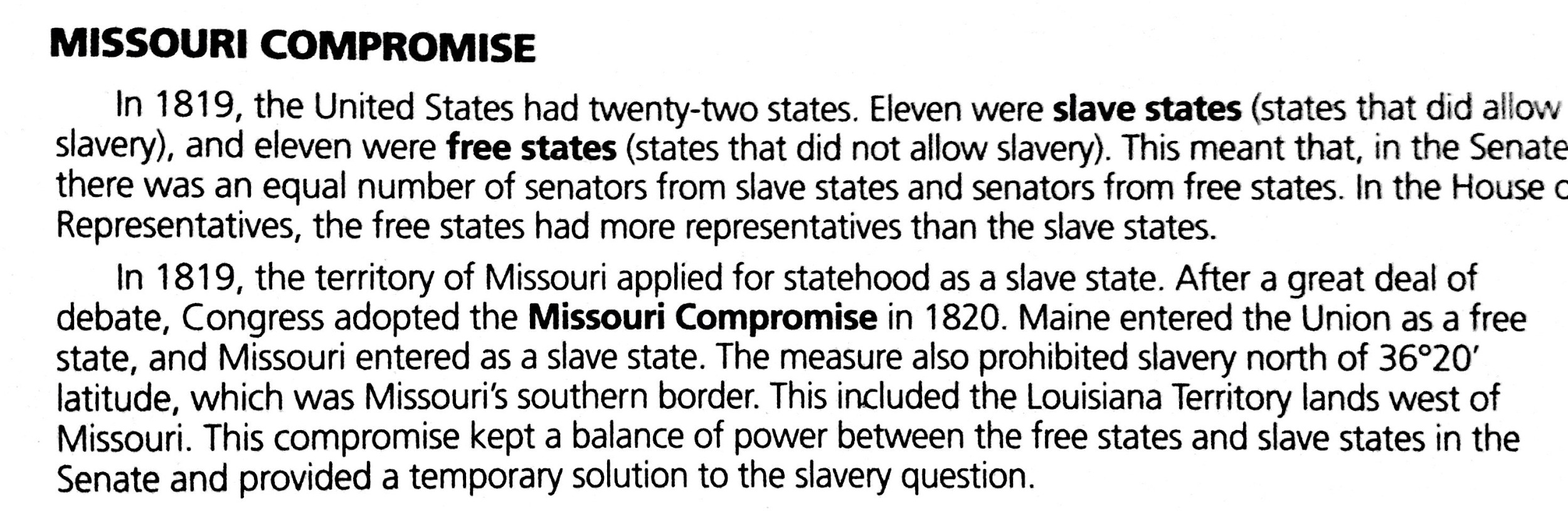 What did the Missouri Compromise prohibit?What was the outcome of the Missouri Compromise?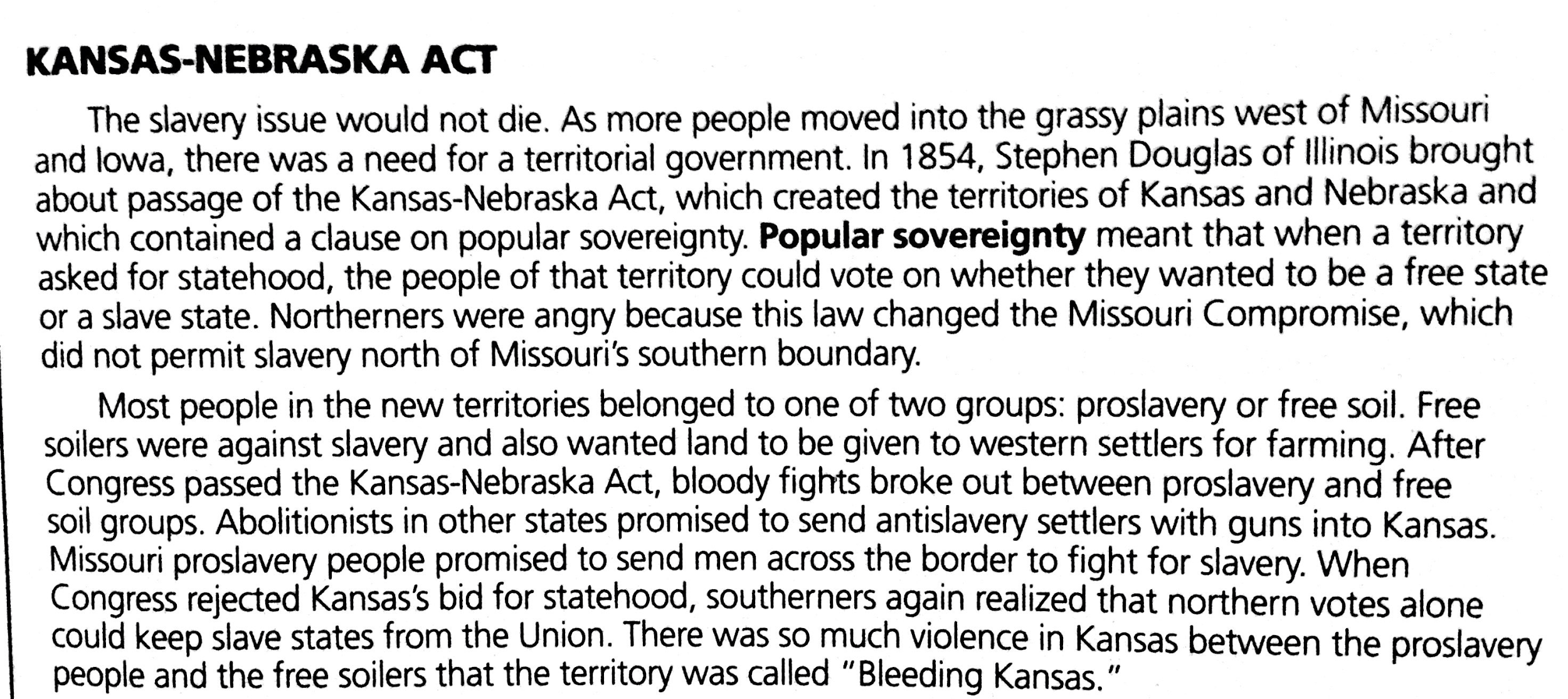 Why were Northerners angry about the Kansas-Nebraska Act?What happened in Kansas?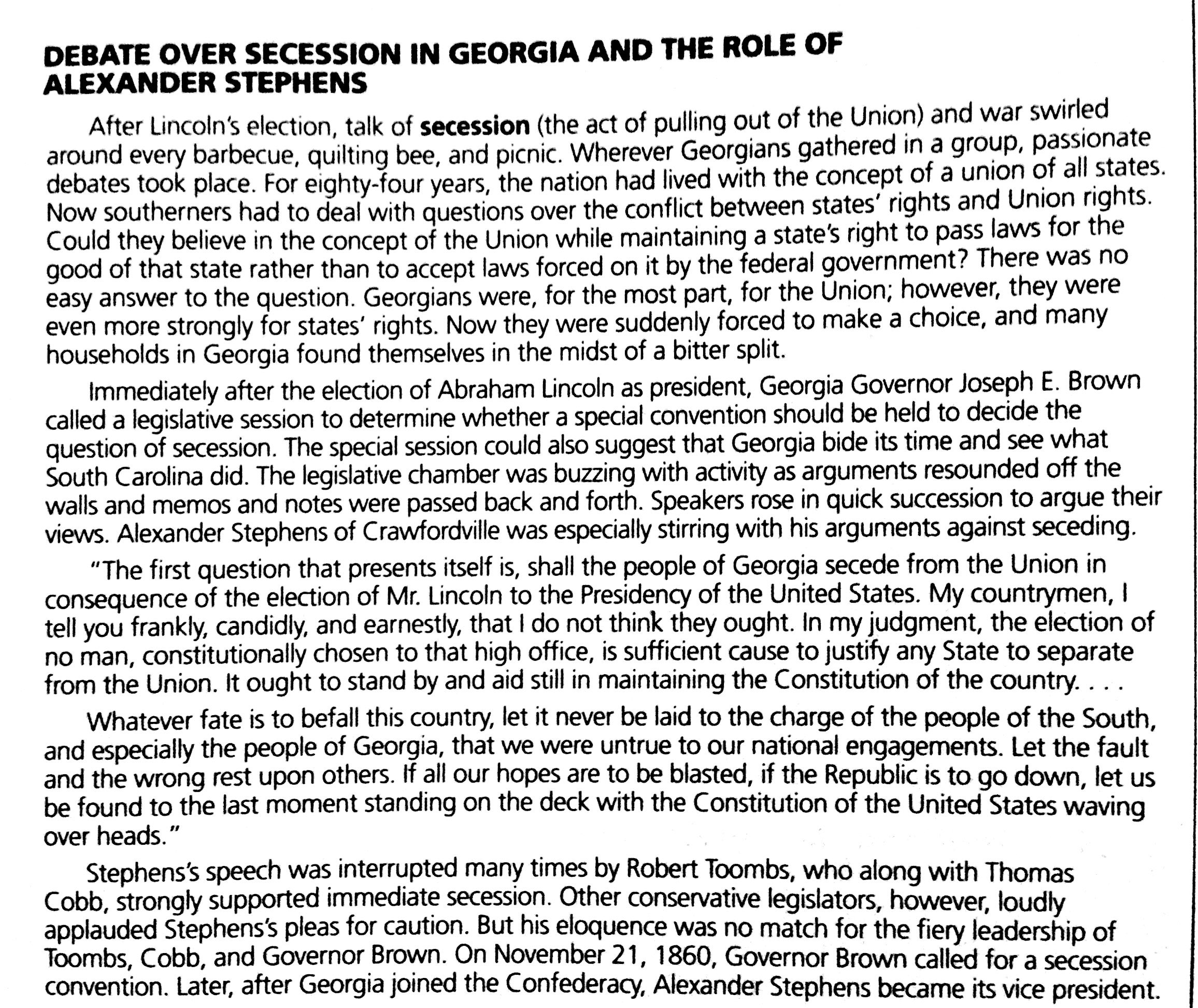 What made some Georgians want to secede from the Union?What was Alexander Stephens’ view of seceding?